Домашнее задание по предмету «Основы дизайн-проектирования»1 класс  ДПОПТема урока: Психология восприятия цвета человекаПовторить особенности цвета, ознакомится с психологией восприятия цвета.Просмотреть видео урок, конспект.Пример: видео, материал конспекта.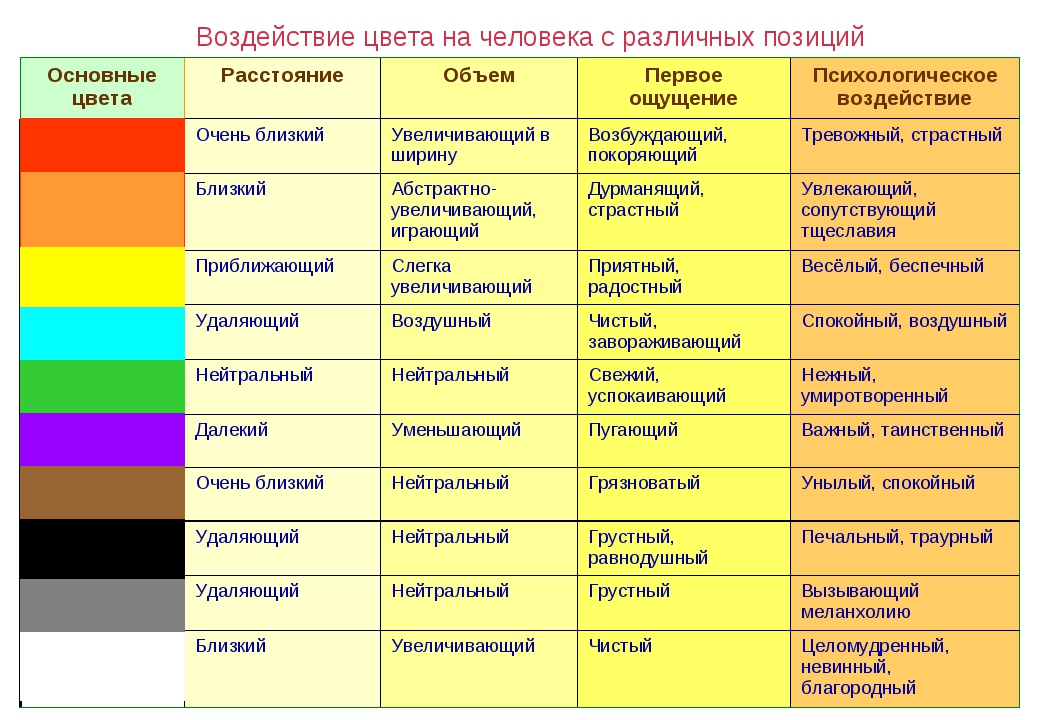 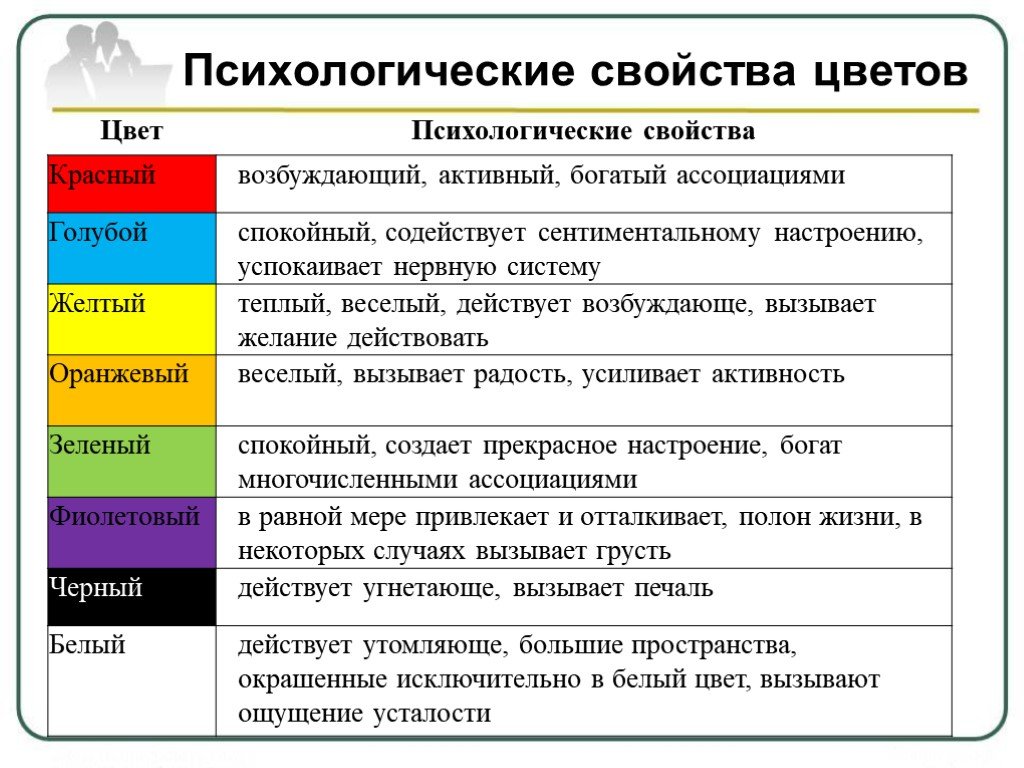 Ссылка на видео ролик  (выделить ссылку, копировать, вставить в строку поиска в браузере и нажать Enter на клавиатуре):https://my.mail.ru/mail/life-lady/video/1440/1958.html